AVISO DE LICITAÇÃOPregão Presencial nº. 061/2020.EXCLUSIVO PARA MEI/ME/EPP(LC 147/2014).	Encontra-se aberto na PREFEITURA MUNICIPAL DE RIBEIRÃO DO PINHAL – ESTADO DO PARANÁ, processo licitatório na modalidade Pregão, do tipo menor preço GLOBAL POR ITEM, cujo objeto é a contratação de empresa especializada para pintura na fachada do Ginásio de Esportes Marcionílio Reis Serra (com material incluso) e aquisição de letreiros de identificação, tela de sombreamento e aparelho de ar condicionado, conforme solicitação da Secretaria de Esportes, do Gabinete e do departamento de Tributação.A realização do pregão presencial será no dia: 09/12/2020 a partir das 09h00min, na sede da Prefeitura Municipal, localizada à Rua Paraná, nº. 983 – Centro, em nosso Município. O valor total estimado para tal aquisição será de R$ 33.164,00 (trinta e três mil cento e sessenta e quatro reais).	O edital na íntegra estará disponível para consulta e retirada mediante pagamento de taxa no endereço supra, junto ao Setor de licitações, de segunda a sexta-feira, no horário das 09h00min às 11h00min e das 13h30min às 15h30min e no endereço eletrônico www.ribeiraodopinhal.pr.gov.br.	As autenticações e reconhecimentos de firma poderão ser realizados por funcionário da administração antes da sessão de julgamento.Ribeirão do Pinhal, 26 de novembro de 2020.Fayçal Melhem Chamma JuniorPregoeiro MunicipalEDITAL DE PREGÃO PRESENCIAL n° 061/2020.LOCAL: Prefeitura Municipal de Ribeirão do Pinhal – Estado do ParanáENDEREÇO: Rua Paraná n.º 983 – Centro DATA DA REALIZAÇÃO: 09/12/2020 a partir das 09h00min horas.	O Município de Ribeirão do Pinhal, através de seu Pregoeiro Oficial e Equipe de Apoio, expede o presente edital do tipo MENOR PREÇO GLOBAL POR ITEM, para a contratação de empresa especializada para pintura na fachada do Ginásio de Esportes Marcionílio Reis Serra (com material incluso) e aquisição de letreiros de identificação, tela de sombreamento e aparelho de ar condicionado, conforme solicitação da Secretaria de Esportes, do Gabinete e do departamento de Tributação.A Licitação será regida pela LEI Nº 10.520, DE 17 DE JULHO DE 2002, pela LEI COMPLEMENTAR Nº 123, DE 14 DE DEZEMBRO DE 2006, LC 147/2014, subsidiariamente pela LEI Nº 8.666, DE 21 DE JUNHO DE 1993, bem como as condições estabelecidas neste edital.	As propostas deverão obedecer às especificações deste instrumento convocatório e anexo, que dele fazem parte integrante.	Os envelopes contendo a proposta e os documentos de habilitação serão recebidos no endereço mencionado acima, na sessão pública de processamento do Pregão, após o credenciamento dos interessados que se apresentarem para participar do certame.	A sessão de processamento do Pregão será realizada na sede da PREFEITURA MUNICIPAL DE RIBEIRÃO DO PINHAL, localizada à Rua Paraná nº. 983, iniciando-se ás 09h30min do dia 09/12/2020.   I - DO OBJETO E VALORES01. A presente licitação tem por objeto a contratação de empresa especializada para pintura na fachada do Ginásio de Esportes Marcionílio Reis Serra (com material incluso) e aquisição de letreiros de identificação, tela de sombreamento e aparelho de ar condicionado, conforme solicitação da Secretaria de Esportes, do Gabinete e do departamento de Tributação de acordo com especificações no Anexo I. 02. O valor total estimado para tal aquisição/contratação será de R$ 33.164,00 (trinta e três mil cento e sessenta e quatro reais).03. O responsável pelo acompanhamento dos serviços de pintura na fachada do Ginásio de Esportes será o senhor Lucas Rosa Adriano (43)99833-9649 e pelo acompanhamento e esclarecimento de dúvidas dos demais objetos o senhor Marcos Leandro de Campos (43)3551-8301.  II - DA PARTICIPAÇÃO01.	Somente poderão participar desta licitação MEI, ME E EPP pertencentes ao ramo do objeto licitado, sendo vedada a participação de empresas com falência decretada, concordatárias, declaradas inidôneas para licitar ou contratar com a Administração Pública em qualquer de suas esferas. 02. 	Os lotes/itens que terão esta condição de disputa estão assim identificados no ANEXO I. Esta exigência se fundamenta no artigo 48, III da L.C. 123/2006.03. Caso não haja interesse de nenhuma MPE as demais empresas poderão participar dos lotes exclusivos do processo licitatório. Nos demais lotes todas as empresas poderão participar.04.	Para se promover o desenvolvimento econômico e social no âmbito municipal e regional, a ampliação da eficiência das políticas publicas, o incentivo à inovação tecnológica e o tratamento diferenciado e simplificado para as MPE, a Autoridade competente poderá, justificadamente, dar prioridade de contratação às MPE que sejam sediadas local, e que possuam propostas até 10% (dez por cento) superiores em relação ao melhor preço válido.III - DO CREDENCIAMENTO01. 	Para o credenciamento deverão ser apresentados os seguintes documentos: a) 	tratando-se de representante legal, o estatuto social, contrato social ou outro instrumento  de registro comercial, registrado na Junta Comercial ou, tratando-se de sociedades civis, o ato constitutivo registrado no Cartório de Registro Civil de Pessoas Jurídicas, no qual 	estejam expressos seus poderes para exercerem direitos e assumir obrigações em decorrência de tal investidura; b) 	tratando-se de procurador, o instrumento de procuração público ou particular com firma 	reconhecida do qual constem poderes específicos para formular lances, negociar preço, 	interpor recursos e desistir de sua interposição e praticar todos os demais atos 	pertinentes ao certame, conforme Anexo III.c)	A MEI, ME ou EPP que desejarem participar do certame para o tratamento diferenciado com os benefícios da LC 123/06 deverão declarar essa situação apresentando Certidão Simplificada ou Declaração da Junta Comercial de que a empresa se enquadra nos tipos acima especificados.02. 	O representante legal ou o procurador deverão identificar-se apresentando documento oficial de identificação que contenha foto.03. 	Será admitido apenas 01 (um) representante para cada licitante credenciado.04. 	A ausência do credenciado em qualquer momento da sessão importará a imediata exclusão da licitante por ele representada, salvo autorização expressa do Pregoeiro.IV – DO PAGAMENTO	O pagamento será efetuado por depósito em conta corrente até o 15º dia útil do mês subsequente, contados da data da entrega da Nota Fiscal, devendo salientar que junto ao corpo da Nota Fiscal, será necessário fazer constar, para fins de pagamento, o número da licitação, o número do Lote, Funcionário requisitante, informações relativas ao nome e número do banco, da agência e da conta corrente da Vencedora.As Notas Fiscais dos produtos quando solicitados deverão ser emitidas em nome do MUNICÍPIO DE RIBEIRÃO DO PINHAL – CNPJ: 76.968.064/0001-42– RUA PARANÁ -983- CENTRO. V - DA FORMA DE APRESENTAÇÃO DA DECLARAÇÃO DE PLENO ATENDIMENTO AOS REQUISITOS DE HABILITAÇÃO DA PROPOSTA E DOS DOCUMENTOS DE HABILITAÇÃO.01. 	A declaração da licitante de pleno atendimento aos requisitos de habilitação, que constituirá no Anexo II e deverá ser apresentada fora dos Envelopes nº. 01 e 02;02. 	A proposta e os documentos para habilitação deverão ser apresentados, separadamente, em 02 envelopes fechados e indevassados, contendo em sua parte externa, além do nome da proponente, os seguintes dizeres: 03. 	A proposta deverá ser elaborada em papel timbrado da empresa e redigida em língua portuguesa, salvo quanto às expressões técnicas de uso corrente, com suas páginas numeradas sequencialmente, sem rasuras, emendas, borrões ou entrelinhas e ser datada e assinada pelo representante legal da licitante ou pelo procurador. 04. 	Os documentos necessários à habilitação deverão ser apresentados em original, por qualquer processo de cópia autenticada por tabelião de notas ou cópia acompanhada do original para autenticação pelo Pregoeiro ou por membro da Equipe de Apoio.VI - DO CONTEÚDO DO ENVELOPE N. º 1 - PROPOSTA. 1. 	A proposta de preço deverá conter os seguintes elementos:Nome, endereço, CNPJ e inscrição estadual ou municipal da proponente;Número do processo e do Pregão; Descrição de forma clara e sucinta do objeto da presente licitação, em conformidade com as especificações do Anexo I deste Edital;Marca dos produtos/serviços;A proposta deverá estar com reconhecimento de firma e conter os dados da Razão Social, o número do CNPJ, o número da Inscrição Estadual, Endereço completo, CEP, Fax, e-mail, telefone, banco/conta corrente, nome (s) signatário (s) do futuro contrato; endereço completo para envio do contrato (caso seja vencedora);Preço unitário e total em moeda corrente nacional, em algarismo e por extenso digitado, apurado à data de sua apresentação, sem inclusão de qualquer encargo financeiro ou previsão inflacionária. Nos preços propostos deverão estar inclusos, além do lucro, todas as despesas e custos, tais como: transporte, seguros contra todos os riscos existentes, garantia e tributos de qualquer natureza;No preço unitário e total, ofertados, deverá ser aplicada à isenção do ICMS. Acaso prevista em legislação Estadual, ou seja, sem a carga tributária do ICMS;O valor equivalente à isenção do ICMS, se previsto na legislação do Estado da proponente, obrigatoriamente deverá ser indicado no respectivo documento fiscal por ocasião do pagamento, e não se aplica aos casos de imposto já retido antecipadamente por sujeição passiva;O prazo de validade da proposta não inferior a 60 dias, contados da data de sua entrega;Prazo de entrega dos produtos e execução dos serviços de pintura: até o dia 29/12/2020.VII - DO CONTEÚDO DO ENVELOPE n.º 02 -  DOCUMENTOS PARA HABILITAÇÃOO Envelope "Documentos de Habilitação" deverá conter os documentos a seguir relacionados, os quais dizem respeito a:1.1 - HABILITAÇÃO JURÍDICAa)	Registro comercial, no caso de empresa individual (ou cédula de identidade em se tratando de pessoa natural);b) 	Ato constitutivo, estatuto ou contrato social e a ultima alteração em vigor, devidamente registrado na Junta Comercial, em se tratando de sociedades comerciais;c) 	Documentos de eleição dos atuais administradores, tratando-se de sociedades por ações, acompanhados da documentação mencionada na alínea “b”, deste subitem;d) 	Ato constitutivo devidamente registrado no Cartório de Registro Civil de Pessoas Jurídicas tratando-se de sociedades civis, acompanhado de prova da diretoria em exercício;e) 	Decreto de autorização e ato de registro ou autorização para funcionamento expedido pelo órgão competente, tratando-se de empresa ou sociedade estrangeira em funcionamento no país, quando a atividade assim o exigir;f)	Em se tratando de MEI – Micro Empreendedor Individual; apresentar o Certificado da Condição de Microempreendedor Individual (CCMEI); emitido por meio do sítio www.portaldoempreendedor.gov.br;g)	RG e CPF do(s) sócio(s) e proprietário(s);h) 	Declaração do proponente, que não é servidor público municipal efetivo ou em comissão ou possui parentesco até 3º grau com (cônjuge, companheiro, consanguíneo ou afins) com servidor público municipal efetivo ou em comissão ocupante de cargo (Político, direção, chefia e assessoramento), conforme anexo VII.1.2 - REGULARIDADE FISCALa) 	Prova de inscrição no Cadastro Nacional de Pessoas Jurídicas do Ministério da Fazenda (CNPJ) ou no Cadastro de Pessoas Físicas (CPF);Prova de inscrição no Cadastro de Contribuintes Estadual, relativo à sede ou ao domicílio da licitante, pertinente ao seu ramo de atividade e compatível com o objeto do certame;Certidão de regularidade de débito com as Fazendas Federal, Estadual e Municipal, da sede ou do domicílio da licitante ou outra prova equivalente, na forma da Lei;Certidão de regularidade de débito junto ao Sistema de Seguridade Social (INSS), ao Fundo de Garantia por Tempo de Serviço (FGTS), à Secretaria da Receita Federal;Certidão Negativa de concordatas e falências, emitida pelo cartório distribuidor da sede da proponente;Alvará de funcionamento;Certidão Negativa de Débitos Trabalhistas (CNDT);Havendo restrição na documentação fiscal, nos casos de MEI, ME e EPP, amparadas pela LC 123/06, será concedido o prazo de 05 (cinco) dias úteis prorrogáveis por igual período a critério da Administração, para a apresentação dos comprovantes de regularidade fiscal, sob pena de decadência do direito de contratação.1.3 - OUTRAS COMPROVAÇÕESa) 	declaração da licitante, elaborada em papel timbrado e subscrita por seu representante legal, de que se encontra em situação regular perante o Ministério do Trabalho, conforme documento modelo constante do Anexo IV;b) 	declaração da licitante, elaborada em papel timbrado e subscrita pelo representante legal, assegurando a inexistência de impedimento legal para licitar ou contratar com a Administração, conforme documento constante do modelo Anexo V. 	Na hipótese de não constar prazo de validade nas certidões apresentadas, a Municipalidade, através do Pregoeiro e Equipe de apoio, aceitará como válidas as expedidas até 30 (trinta) dias anteriores à data de apresentação das propostas.VIII - DO PROCEDIMENTO E DO JULGAMENTO01. 	No horário e local, indicados no preâmbulo, será aberta a sessão de interessados em participar do certame, com duração mínima de 30 (trinta) minutos.02. 	Após o credenciamento, os licitantes entregarão ao Pregoeiro a declaração de pleno atendimento aos requisitos de habilitação, de acordo com o estabelecido no Anexo II e, em envelopes separados, a proposta de preços e os documentos de habilitação.03. 	A análise das propostas pelo Pregoeiro visará o atendimento das condições estabelecidas neste Edital e seus anexos, sendo desclassificadas as propostas:Que não atendam às especificações, prazos e condições fixadas no Edital; Que apresentem preço baseado exclusivamente em proposta dos demais licitantes.No tocante aos preços, as propostas serão verificadas quanto à exatidão das operações aritméticas que conduziram ao valor total orçado, procedendo-se às correções no caso de eventuais erros. As correções efetuadas serão consideradas para apuração do valor da proposta;Serão desconsideradas ofertas ou vantagens baseadas nas propostas das demais licitantes.04. 	As propostas não desclassificadas serão selecionadas para a etapa de lances, com observância dos seguintes critérios:a) seleção da proposta de menor preço e as demais com preços até 10% superiores àquela; bem como aquelas, que a cargo do Pregoeiro, se fizerem interessantes a disputa.b) não havendo pelo menos 03 (três) preços na condição definida na alínea anterior, serão selecionadas as propostas que apresentarem os menores preços, até o máximo de 3 (três). No caso de empate nos preços, serão admitidas todas as propostas empatadas, independentemente do número de licitantes. 5. 	O Pregoeiro convidará individualmente os autores das propostas selecionadas a formular lances de forma sequencial, a partir do autor da proposta de maior preço e os demais em ordem decrescente de valor, decidindo-se por meio de sorteio no caso de empate de preços.5.1 	A licitante sorteada em primeiro lugar poderá escolher posição na ordenação de lances, em relação aos demais empatados, e assim sucessivamente até a definição completa da ordem de lances.6. 	Os lances deverão ser formulados em valores distintos e decrescentes, inferiores ao menor preço do item, observada a redução mínima entre os lances, conforme anexo VI.7. 	A etapa de lances será considerada encerrada quando todos os participantes dessa etapa declinarem da formulação de lances. 8. 	Encerrada a etapa de lances, serão classificadas as propostas selecionadas e não selecionadas para esta etapa, na ordem crescente dos valores, considerando-se para as selecionadas o último preço ofertado.9. 	O Pregoeiro poderá negociar com o autor da oferta de menor valor com vistas à redução do preço.10. 	Após a negociação, se houver o Pregoeiro examinará a aceitabilidade do menor preço, decidindo motivadamente a respeito.11	Considerada aceitável a oferta de menor preço, será aberto o envelope contendo os documentos de habilitação de seu autor.12	Eventuais falhas, omissões ou outras irregularidades nos documentos de habilitação, poderão ser 	sanadas na sessão pública de processamento do Pregão, até a decisão sobre a habilitação, 	inclusive mediante:Substituição e apresentação de documentos, ou.    	b) verificação efetuada por meio eletrônico hábil de informações.12.1	A verificação será certificada pelo Pregoeiro e deverão ser anexados aos autos os documentos 	passíveis de obtenção por meio eletrônico, salvo impossibilidade devidamente justificada.12.2.	A Administração não se responsabilizará pela eventual indisponibilidade dos meios, no momento 	da verificação. Ocorrendo essa indisponibilidade e não sendo apresentados os documentos 	alcançados pela verificação, a licitante será inabilitada. 13. 	Para aferir o exato cumprimento das condições estabelecidas no subitem 2.1 do item VI, o 	Pregoeiro, 	se necessário, diligenciará junto ao Cadastro Geral de Fornecedores do Estado do 	Paraná.14	 Constatado o atendimento dos requisitos de habilitação previstos neste Edital, a licitante será 	habilitada e declarada vencedora do certame.     15. 	Se a oferta não for aceitável, ou se a licitante desatender as exigências para a habilitação, o Pregoeiro examinará a oferta subsequente de menor preço, negociará com o seu autor, decidirá sobre a sua aceitabilidade e, em caso positivo, verificará as condições de habilitação e assim sucessivamente, até a apuração de uma oferta aceitável cujo autor atenda os requisitos de habilitação, caso em que será declarado vencedor.IX - DO RECURSO01. 	No final da sessão, a licitante que quiser recorrer deverá manifestar imediata e motivadamente a sua intenção, abrindo-se então o prazo de 03 (três) dias para apresentação de memoriais, ficando as demais licitantes desde logo intimadas para apresentar contra-razões em igual número de dias, que começarão a correr no término do prazo do recorrente, sendo-lhes assegurada vista imediata dos autos.02. 	A ausência de manifestação imediata e motivada da licitante importará a decadência do direito de recurso.03. 	Interposto o recurso, o Pregoeiro poderá reconsiderar a sua decisão ou encaminhá-lo devidamente informado à autoridade competente.04. 	Decididos os recursos e constatada a regularidade dos atos praticados, a autoridade competente adjudicará o objeto do certame à licitante vencedora e homologará o procedimento. 05. 	O recurso terá efeito suspensivo e o seu acolhimento importará a invalidação dos atos insuscetíveis de aproveitamento.X - DO LOCAL E DAS CONDIÇÕES DE ENTREGAOs objetos desta licitação deverão ser entregues no município de Ribeirão do Pinhal de acordo com a necessidade, mediante fiscalização e conferencia de funcionário autorizado pelo órgão requisitante, correndo por conta da licitante vencedora as despesas de seguro, transporte, tributos, decorrentes do fornecimento do objeto do Pedido de Compras.XI - DA AQUISIÇÃOA adjudicatária deverá no prazo de 05 (cinco) dias corridos contados da data da convocação, comparecer à sede da Prefeitura Municipal de Ribeirão do Pinhal, no endereço já citado, para assinatura do contrato e retirada de Autorização de Fornecimento. Quando a Adjudicatária convocada não apresentar a situação fiscal regular, ou se recusar a retirar a Autorização de Fornecimento, será convocada outra licitante na ordem de classificação das ofertas, e assim sucessivamente, com vistas à celebração da contratação.XII  -  DAS DISPOSIÇÕES FINAIS01) -     Fica dispensada a caução.02) -    As normas disciplinadoras desta licitação serão interpretadas em favor da ampliação da disputa, respeitada a igualdade de oportunidade entre os licitantes e desde que não comprometam o interesse público, a finalidade e a segurança da contratação.03) -   O resultado do presente certame será divulgado nos veículos oficiais de imprensa do Município.04). 	Os envelopes contendo os documentos de habilitação dos demais licitantes ficarão à disposição para retirada na  Prefeitura Municipal de Ribeirão do Pinhal, Estado do Paraná, no endereço antes registrado, em dias úteis (segunda a sexta-feira), no horário seguinte: 08h00min às 11h00min horas e das 13h00min às 17h00min horas, após a assinatura do Contrato, emissão do Pedido de Compras e ainda, durante 5 (cinco) dias úteis, contados da publicação do Extrato do contrato.05) 	Até 02 (dois) dias úteis anteriores à data fixada para recebimento das propostas, qualquer pessoa poderá solicitar esclarecimentos, providências ou impugnar o ato convocatório do Pregão. 5.1 -	A petição será dirigida à autoridade subscritora do Edital – Sr. Pregoeiro Oficial da 	Municipalidade, que decidirá no prazo de 1 dia útil.5.2 - 	Acolhida à petição contra o ato convocatório, será designada nova data para a realização do certame. 06) - 	Os casos omissos do presente Edital serão solucionados pelo Pregoeiro, bem como, resguarda-se a aplicação subsidiária da lei 8.666/1993.07). 	Integram o presente Edital: 08) - 	Para dirimir quaisquer questões decorrentes da licitação, não resolvidas na esfera 	administrativa, será competente o foro da Comarca de Ribeirão do Pinhal – Paraná. Ribeirão do Pinhal, 26 de novembro de 2020.Fayçal Melhem Chamma JuniorPregoeiro OficialANEXO I – MEMORIAL DESCRITIVOLETREIROS, TELA DE SOMBREAMENTO, AR CONDICIONADO E PINTURA FACHADA GINÁSIO DE ESPORTES.Validade da proposta:Prazo para ENTREGA: até o dia 29/12/2020.Dados bancários da empresa:Obs.: A proposta deverá ser preenchida em papel  timbrado da empresa  proponente e assinada pelo (s)  seu(s)  representante (s) legal (is)  ou procurador devidamente habilitado – com reconhecimento de firma.CROQUI PARA LETREIRO DA PREFEITURA (iTEM 03)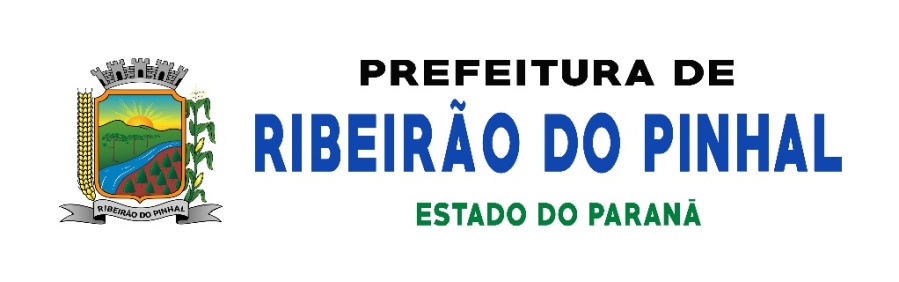 Descrição: Letras: Arial Black, 70cm alt e 7m largura (já considerando o espaço entre as letras instaladas); brasão: 90cm alt e 70cm larg. CROQUI PARA LETREIRO DA saída da cidade (iTEM 04)Descrição:Fonte: Arial BlackCores: letras em azul e coração vermelhoEU –80cm alt com comprimento proporcional ao tamanhoRIBEIRÃO – 80cm alt com comprimento proporcional ao tamanho (sem contar o ~) DO PINHAL – 80cm alt com comprimento proporcional ao tamanhoCoração vazado – 1,07m x 1,07mCROQUI PARA pintura fachada ginásio de esportes (iTEM 05)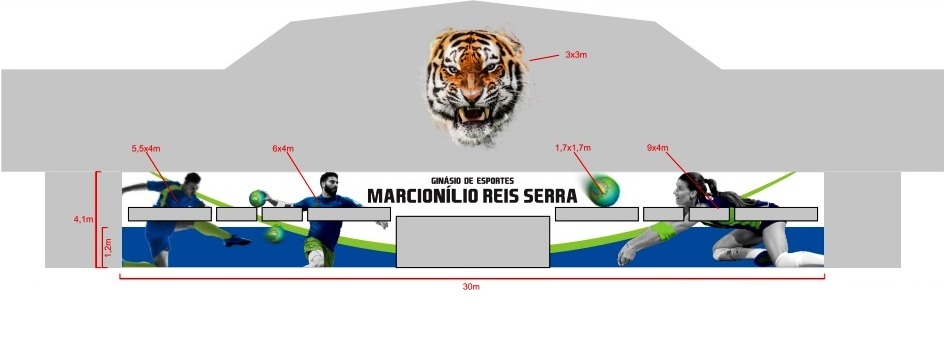 ANEXO IIDECLARAÇÃO DE PLENO ATENDIMENTO AOS REQUISITOS DE HABILITAÇÃOÀPREFEITURA MUNICIPAL DE RIBEIRÃO DO PINHAL PRATT - SETOR DE LICITAÇÕESSR. PREGOEIRO - EQUIPE DE APOIORef.:  PREGÃO PRESENCIAL nº. 061/2020Prezados Senhores:Declaramos, sob as penas da Lei, conhecer e aceitar as condições constantes deste Pregão acima citado e seus anexos, e que atendemos plenamente aos requisitos necessários para habilitação, incluindo, o que diz respeito á cotação e entrega de produtos tidos como de primeira qualidade. Ribeirão do Pinhal. _____de __________________ de 2020.(assinatura)(nome do representante legal da empresa proponente/cargo – qualificação, RG. CPF. Endereço)Obs.: Esta declaração deverá ser preenchida em papel  timbrado da empresa  proponente e assinada pelo (s)  seu(s)  representante (s) legal (is)  ou procurador devidamente habilitado – com reconhecimento de firma.ANEXO IIIMODELO REFERENCIAL DE INSTRUMENTO DE CREDENCIAMENTOPelo presente instrumento, a (nome da pessoa jurídica)..., CNPJ nº.............................., com sede na ....................................., através de seu representante legal infra-assinado, credencia o (a) Sr(a)............, portador da cédula de identidade RG nº............................., expedida pela ..........................., outorgando-lhe plenos poderes para representá-la na sessão pública do Pregão Presencial Nº. 061/2020 JUNTO AO MUNICÍPIO DE RIBEIRÃO DO PINHAL PR, em especial para formular lances verbais, para interpor recursos ou deles desistir; por este instrumento e na melhor forma de direito, fica o ora credenciado, investido dos mais amplos, gerais e ilimitados poderes, para a efetiva representação da ora licitante/outorgante, podendo firmar papéis e ou documentos; assinar compromissos; interpor recursos, desistir; renunciar a direito; assinar compromissos e assumir qualquer tipo de obrigação em nome da ora outorgante, sob as penas da lei. Ribeirão do Pinhal Pr,_____ de __________________de   2020.(assinatura)(nome do representante legal da empresa proponente/cargo – qualificação, RG, CPF, endereço)Obs.: Esta declaração deverá ser preenchida em papel timbrado da empresa  proponente e assinada pelo (s)  seu(s)  representante (s) legal (is)  ou procurador devidamente habilitado – com reconhecimento de firma.ANEXO IVDECLARAÇÃO DE SITUAÇÃO REGULAR  PERANTE O MINISTÉRIO DO TRABALHOEu, (nome completo/qualificação, RG, CPF, endereço...), representante legal da empresa (- identificação - razão social da proponente – CNPJ – endereço), interessada em participar do PREGÃO PRESENCIAL nº. 061/2020 da Prefeitura Municipal de Ribeirão do Pinhal, Estado do Paraná, declaro, sob as penas da Lei que, nossa empresa ( - repetir - identificação - razão social da proponente – CNPJ – endereço -), encontra-se em situação regular perante o Ministério do Trabalho no que se refere à observância do disposto no inciso XXXIII, do artigo 7º, da Constituição Federal. DECLARO, PORTANTO, para fins do disposto no inciso V do art. 27 da Lei nº 8.666, de 21 de junho de 1993, acrescido pela Lei nº 9.854, de 27 de outubro de 1999, que esta empresa não emprega menor de dezoito anos em trabalho noturno, perigoso ou insalubre e (assinalar com “X”, conforme o caso): (  ) - não emprega menor de dezesseis anos. (  ) - emprega menor, a partir de quatorze anos, na condição de aprendiz.CF. Art. 7º São direitos dos trabalhadores urbanos e rurais, além de outros que visem à melhoria de sua condição social: (...)  -XXXIII -  proibição de trabalho noturno, perigoso ou insalubre a menores de dezoito e de qualquer trabalho a menores de dezesseis anos, salvo na condição de aprendiz, a partir de quatorze anos;Ribeirão do Pinhal PR.,_____de_______________de   2020..................................................................................(assinatura)(nome do representante legal da empresa proponente/cargo/RG, CPF/endereço)Obs.: Esta declaração deverá ser preenchida em papel timbrado da empresa proponente e assinada pelo (s) seu(s) representante (s) legal (is) ou procurador devidamente habilitado, com reconhecimento de firma.ANEXO VDECLARAÇÃO DE INEXISTÊNCIA DE FATO IMPEDITIVO, PASSADO, ATUAL OU SUPERVENIENTE.Eu, (nome completo), representante legal da empresa (razão social da proponente), interessada em participar do PREGÃO PRESENCIAL nº. 061/2020, do MUNICÍPIO DE RIBEIRÃO DO PINHAL/PREFEITURA MUNICIPAL, declaro, sob as penas da Lei que, em relação à empresa mencionada acima  inexiste fato impeditivo, passado, atual ou superveniente, para licitar ou contratar com a Administração Pública. Ribeirão do Pinhal PR, _____  de _________________de   2020.(assinatura)(nome do representante legal da empresa proponente)Obs.: Esta declaração deverá ser preenchida em papel timbrado da empresa  proponente e assinada pelo (s)  seu(s) representante (s) legal (is) ou procurador devidamente habilitado, com firma reconhecida.ANEXO VIINTERVALO MÍNIMO ENTRE LANCES – EM (R$)Eu, (nome completo), representante legal da empresa (razão social da proponente), interessada em participar do PREGÃO PRESENCIAL nº. 061/2020, do MUNICÍPIO DE RIBEIRÃO DO PINHAL, declaro, sob as penas da Lei que reconheço que o intervalo mínimo de valores entre os lances é de 2% do montante negociado. Ribeirão do Pinhal PR, _____  de _________________de   2020.(assinatura)(nome do representante legal da empresa proponente)Obs.: Esta declaração deverá ser preenchida em papel timbrado da empresa  proponente e assinada pelo (s)  seu(s) representante (s) legal (is) ou procurador devidamente habilitado, com firma reconhecida.ANEXO VIIDados da empresa proponenteAo Pregoeiro Municipal DE RIBEIRÃO DO PINHAL.DECLARAÇÃODeclaramos para os devidos fins de direito, na qualidade de Proponente do procedimento licitatório, sob a modalidade PREGÃO PRESENCIAL nº 061/2020, instaurado por esta Prefeitura, que não é servidor público municipal efetivo ou em comissão ou possui parentesco até 3º grau com (cônjuge, Companheiro, consanguíneo ou afins) com servidor público municipal efetivo ou em comissão ocupante de cargo (Político, direção, chefia e assessoramento). Na hipótese de não representar a realidade do que acima declaro, valerá como confissão de erro substancial à minha pessoa, considero-me, portanto, como incluso no artigo 299 do Código Penal (declaração falsa ou diversa do que deverá ser escrita, com o fim de criar obrigações).Por ser expressão de verdade, firmamos a presente.Ribeirão do Pinhal PR, _____  de _________________de   2020.(assinatura)(nome do representante legal da empresa proponente)Obs.: Esta declaração deverá ser preenchida em papel timbrado da empresa  proponente e assinada pelo (s)  seu(s) representante (s) legal (is) ou procurador devidamente habilitado, com firma reconhecida.ENVELOPE Nº 01- Prefeitura do Município de Ribeirão do Pinhal – Pr- Pregão Presencial:- nº. 061/2020.- Empresa: ...........................................................- CNPJ: ................................................................- Endereço: ..........................................................PROPOSTAENVELOPE Nº 02- Prefeitura do Município de Ribeirão do Pinhal – Pr- Pregão Presencial:- nº. 061/2020.- Empresa: ........................................................- CNPJ: .............................................................- Endereço: .......................................................DOCUMENTAÇÃOANEXO IMemorial Descritivo;ANEXO IIDeclaração do licitante de pleno atendimento aos requisitos de habilitaçãoANEXO IIIModelo Referencial de Instrumento de CredenciamentoANEXO IVDeclaração da licitante que se encontra em situação regular perante o Ministério do TrabalhoANEXO VDeclaração assegurando a inexistência de fato impeditivo para licitar ou contratarcom a Administração Pública;ANEXO VIConhecimento dos Valores mínimos entre os lances ofertados.ANEXO VIIModelo de Declaração de que não possuiparentesco com servidor publicoITEMQTDEDESCRIÇÃOMARCAUNIT.TOTAL0101 unid.Aparelho de ar condicionado capacidade mínima 24.000 BTUs, tipo Split, tensão 220 volts, frio, controle remoto com todas as funções, redução do nível de ruído, fluxo de ar de alta eficiência, visualização central de fácil leitura, desumidificador, superpotência, oscilação horizontal, ajuste automático do fluxo de ar, timer programável, com tecnologia inverter, Classificação “A” em energia. (DEPARTAMENTO DE TRIBUTAÇÃO)3.999,003999,000201 unid.Tela de sombreamento azul em polietileno de alta densidade 220 g/m² (não reciclado), quimicamente aditivada, com alto índice de bloqueio UVA e UVB, resistência mecânica com bainha e ilhós nas laterais. Dimensões 13mx5m. (PONTO DE TÁXI)5765,005765,000301 unid.Letreiro “PAÇO MUNICIPAL” com brasão formado de letras tipo caixa em chapa metálica, espessura mínima da chapa de 18mm e com fechamento na parte de traz, fundo com prime automotivo, pintura esmalte sintético na cor prata, fonte arial Black, maiúsculas, dimensões das letras 70cm altura e 7m largura (já considerando o espaço entre as letras instaladas), brasão 90cm altura e 70cm de largura. O material e acabamento deverão ser resistentes suportando as condições climáticas, bem como o peso das pessoas, no caso de fotos e filmagem, instalação por conta da empresa contratante em base de concreto já preparada no local pela prefeitura, conforme croqui apresentado pelo setor de comunicação.7600,007600,000401 unid.Letreiro “EU AMO (coração) RIBEIRÃO DO PINHAL” formado de letras tipo caixa em chapa metálica, espessura mínima da chapa de 18mm e com fechamento na parte de traz, fundo com prime automotivo, pintura esmalte sintético na cor azul para as letras e vermelho para o coração, fonte arial Black maiúsculas, o coração dever ser vazado, dimensões das letras EU: 80CM altura X 20CM de profundidade – RIBEIRÃO: 80CM altura X 20CM de profundidade (sem considerar o acento) – DO PINHAL: 80CM altura X 20CM de profundidade. CORAÇÃO: 1,07MX1,07M (já considerando o espaço entre as letras instaladas. O material e acabamento deverão ser resistentes suportando as condições climáticas, bem como o peso das pessoas, no caso de fotos e filmagem, instalação por conta da empresa contratante em base de concreto já preparada no local pela prefeitura, conforme croqui apresentado pelo setor de comunicação.8300,008300,000501 srv.Representação artística, tipo grafite, na fachada do Ginásio de Esportes Marcionílio Reis Serra, para apresentar os símbolos desse espaço público, com a figura do "Tigrão" e representações de modalidades esportivas, totalizando aproximadamente 140m². Conforme projeto gráfico em anexo, que especifica a arte que deve ser seguida rigorosamente:- Na parte da frente do telhado de zinco a figura do "Tigrão", com variações nas cores: preta, laranja e branca, verde, vermelho e cinza.- Nas paredes frontais (excluindo a área das portas) imagens de representações realísticas de modalidades esportivas - três modalidades (futebol, handebol e voleibol) e na representação das bolas a imagem do brasão do município; com variações nas cores: verde, azul, cinza, branco e preto; e o brasão com as cores originais. A empresa deverá fornecer todo o material e equipamentos para realização da pintura.7500,007500,00Total 33.164,00